Builder Application – Statement of Experience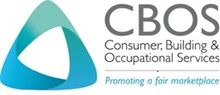 Download form and complete a new table for each project:Page:Type of project involved in: (eg Construction of new unit dwelling)Type of project involved in: (eg Construction of new unit dwelling)Type of project involved in: (eg Construction of new unit dwelling)Site location (eg address)Site location (eg address)Start Date (eg mm/yy):Start Date (eg mm/yy):Finish Date (eg mm/yy):Finish Date (eg mm/yy):Finish Date (eg mm/yy):Size in m² and number of storeys: (eg 2 storey 250m2)Size in m² and number of storeys: (eg 2 storey 250m2)Size in m² and number of storeys: (eg 2 storey 250m2)NCC building classification: (eg Class 1, 10)NCC building classification: (eg Class 1, 10)Builder’s name & licence type:Licence number:Licence number:Licence number:Contact phone number:List the tasks that you completed as part of the project:List the tasks that you completed as part of the project:List the tasks that you completed as part of the project:List the tasks that you completed as part of the project:List the tasks that you completed as part of the project:Type of project involved in: (eg Construction of new unit dwelling)Type of project involved in: (eg Construction of new unit dwelling)Type of project involved in: (eg Construction of new unit dwelling)Site location (eg address)Site location (eg address)Start Date (eg mm/yy):Start Date (eg mm/yy):Finish Date (eg mm/yy):Finish Date (eg mm/yy):Finish Date (eg mm/yy):Size in m² and number of storeys: (eg 2 storey 250m2)Size in m² and number of storeys: (eg 2 storey 250m2)Size in m² and number of storeys: (eg 2 storey 250m2)NCC building classification: (eg Class 1, 10)NCC building classification: (eg Class 1, 10)Builder’s name & licence type:Licence number:Licence number:Licence number:Contact phone number:List the tasks that you completed as part of the project:List the tasks that you completed as part of the project:List the tasks that you completed as part of the project:List the tasks that you completed as part of the project:List the tasks that you completed as part of the project: